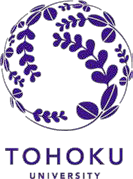 東北大学データ科学国際共同大学院プログラム令和６年度４月期（2024 Spring）学生募集要項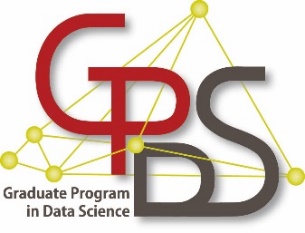 データ科学国際共同大学院プログラムの募集人員データ科学国際共同大学院プログラム（以下、GP-DSまたは本プログラムとする）において令和６年度４月期は若干名の大学院生を募集する。出願資格本プログラムに参画する下記の大学院に所属する大学院学生であること。原則として、令和６年４月時点で博士課程前期２年の課程の２年次に在籍予定の令和５年４月入学者で、海外の連携大学・部局とのデータ科学に関連する国際共同指導による博士論文研究を行う見通しが立っており、かつ指導教員の強い推薦があり、GP-DSに所属することが相応しいと判断される者。【本プログラムに参画している研究科】情報科学研究科、生命科学研究科、経済学研究科、医学系研究科、工学研究科、理学研究科（数学専攻）※本プログラムは博士課程前期２年の課程から後期３年の課程につながる一貫教育を原則としているので、博士課程後期３年の課程への進学を希望しない者は本プログラムへ申請することはできない。※特例として、令和６年４月に博士課程後期３年の課程の１年次に編入・進学予定で、データ科学国際共同大学院運営委員会の承認がある者も出願を認める場合がある。出願時に「進学可」の判断が行われていない者については、指導教員は推薦書に、「進学可」と判断されるに値する十分な能力と成果を志願者が有していることを特記すること。また、（該当するものがあれば）これまでの成果を表す発表論文など参考資料を提出すること。※本プログラムの履修が認められた者は、原則として、日本学術振興会特別研究員（ＤＣ）へ申請することとする。※本プログラムの他に、複数の学位プログラムへ重複して応募することも可能。ただし、複数のプログラムに合格した場合でも、重複履修できるプログラムは２つまでとする。２つのプログラムを履修したい場合は、両プログラムに合格し、両プログラムから重複履修の了解を得たうえで、主専攻・副専攻を決める必要がある。（プログラムによっては重複履修を認めない場合がある。）なお、経済支援を受けられるのは主専攻からのみとする。また、学位記には、主専攻となるプログラム名のみが付記される。※海外の連携大学・部局は、当面、ケースウェスタンリザーブ大学（米）、国立清華大学（台）、カールスルーエ大学（独）、パダボーン大学（独）、メリーランド大学（米）、オハイオ州立大学（米）、パデュー大学（米）、ルーヴェン・カトリック大学（白）、ウプサラ大学（典）、サクロ・クオーレ・カトリック大学（伊）、シンガポール大学（星）、ニューヨーク州立大学（米）、ヨーク大学（英）、ユトレヒト大学（蘭）、チューリッヒ大学（瑞）、レスブリッジ大学（加）、バルセロナ大学（西）、ノースカロライナ州立大学（米）、カロリンスカ研究所など、データ科学国際共同大学院運営委員会で認める大学・研究機関の中で、ジョイントリー・スーパーバイズド・ディグリーに関する協定締結を具体的に進める予定のあるものとする。出願手続受付期間：令和５年１２月４日（月）～ 令和５年１２月１５日（金）令和６年１月５日（金）出願方法：下記Googleフォームにより出願書類を提出すること。データ科学国際共同大学院出願フォーム1出願書類次の出願書類一式を調えて受付期間内に出願すること。出願書類のダウンロード先： http://gp-ds.tohoku.ac.jp/（１）履修願書（Form A）（２）出願理由書（Form B）（３）受入予定教員による推薦書（Form C）※（４）成績証明書の原本（学部と大学院のもの）（５）英語能力試験（TOEFLⓇテスト、TOEICⓇテスト、IELTS 等）テストスコアの写し※（３）受入予定教員による推薦書（Form C）は受入予定教員より直接、事務局へメール添付等で提出すること。※提出する証明書が英語以外の外国語の場合は、和訳または英訳を添付すること。（出願者本人による翻訳可）※不備のある出願書類は受理しない。※TOEFL、TOEFL iBT、TOEFL ITP及びTOEIC はエデュケーショナル	テスティング サービス（ETS）の登録商標です。選抜方法出願書類の審査及び面接試験により選抜する。面接試験：令和６年１月２９日（月）～令和６年２月２日（金）に行う。※詳細は個別に出願者へ連絡する。合格発表合格者の発表は、令和６年３月１４日（木）とする。経済的サポート国内外の優秀な学生を獲得し、主体的に独創的な研究を計画・実践させ、国際的に活躍する博士人材を養成するため、新たな学位を授与するプログラムに選抜された優秀な大学院生への経済的サポートを行う。支給金額については、東北大学国際共同学位取得支援制度に基づき決定する。他の経済的支援を受けている場合は相談すること。修了要件本プログラムの修了には、所属する研究科の修了要件に加えて、別途定める修了要件を満たす必要がある。詳しくは、データ科学国際共同大学院ホームページ（http://gp-ds.tohoku.ac.jp/）を参照のこと。データ科学国際共同大学院事務室2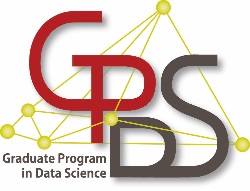 Form A‐1令和６年４月期 2024 Spring Enrollment東北大学 データ科学国際共同大学院プログラム 履修願書Tohoku University GP-DS ApplicationForm A‐2履修願書は末尾の署名欄以外は手書き不可です。Type in application except for the hand sign at the bottom.必要に応じて欄を広げて記入してください。 You may adjust the chart if you need some more space.英語能力検定試験（TOEFLⓇテスト, TOEICⓇテスト, IELTS等）を受験している場合はスコア等を証明する書類の写しを提出してください。Attach a scanned copy of your English proficiency certificate if any.上記の通り相違ありません。I hereby certify that all the above statement is true and complete.出願理由書 Statement of Purpose	Form B‐1データ科学国際共同大学院（GP‐DS: Graduate Program in Data Science）のホームページや学生便覧の記載事項を参考にして、以下の項目についてわかり易く書いてください（英語での記載も可能です）。記入にあたっては各項目の枠内に収まるよう記載してください。Refer to the website and application guideline of GP‐DS and answer the questions to fit in the provided space. Answers in English are acceptable.（１）	あなたが GP‐DS への入学を希望するにあたり、どのような能力や経験などを身につけたいかを記載してください。海外への留学経験などがある場合は、それも含めて記載してください。Describe what abilities and experiences you would expect to develop in this program. Include study abroad experiences if you have.（２）	GP‐DS の特徴は海外教育研究機関との共同教育です。学生には博士課程修了までに延べ６か月以上海外教育研究機関に滞在し、国際共同研究を行うことを義務付けています。あなたがどのような国際共同研究等を考えているか記載して下さい。具体的な予定がすでにある場合はその概要を記載して下さい。GP‐DS is a Joint Educational Program with overseas institution. Students must spend more than six months at an overseas institution for international joint education and research. Describe your plan of international research and trainings, etc. If you already have a specific plan, describe its outline.出願理由書 Statement of Purpose	Form B‐2（３）	これまでのあなたの研究内容、研究業績を記載して下さい。また、今後データ科学分野でどのような研究を推進する予定かについて記載して下さい。Describe your Past Research and Achievements so far. Also state what you plan to research in the field of Data Science in the future.【研究内容】(Past research)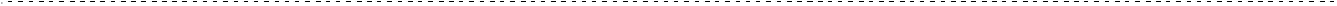 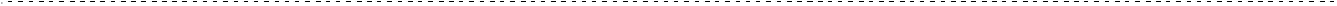 【研究業績】論文や学会発表など。投稿中の論文や、受け付けられた学会発表も含めてよい。(Achievements so far such as publications and presentations. You may include submitted papers and accepted presentations.)※研究内容と研究業績の分量は変えて構いませんが、全体で 1 ページに収まるようにして下さい。Allowed to change length in “research plan” and “research careers” sections. However, it does not exceed 1page in total.Form C‐1令和	年	月	日データ科学国際共同大学院（GP‐DS）責任者	殿わたしは、GP‐DSの趣旨にもとづき、学生が海外での長期特別研修などの活動を行うことを理解のうえ、以下の学生を推薦します。（推薦者所属・職名） 	研究科	専攻・職名:	（推薦者氏名）	 	㊞署名または記名捺印推薦書 Recommendation Letter＊現在の指導教員がご記入ください。＊本プログラムでは、延べ６か月以上、海外教育研究機関に滞在し共同研究を行うデータ科学長期特別研修を含む、国際カリキュラムを実施します。その観点から、「出願者の国際的な視野や本プログラムに対する意欲」、「英語でのコミュニケ―ション能力」、「研究者としての将来性」について評価してください。また、当該学生の国際共同教育を行う連携先海外教育研究機関・教員（研究者）について記載してください。未定の場合は、可能性を挙げてください。当該教員（研究者）とのこれまでの共同研究・打ち合わせの状況や、共同教育の実施方法についても、予定や可能性を可能な範囲で記載してください。＊国際共同学位取得支援制度以外の学生の海外派遣の財源があれば記載してください。＊なお、最後に学生が博士課程後期課程に進学する意思が明確であるかどうか、指導教員としての確認をお願いします。Form C‐2※ この書類（Form C）は、指導教員の先生が、直接、データ科学国際共同大学院事務局へメール添付等にてご提出ください。事務局メールアドレス＜gpds_office@is.tohoku.ac.jp＞フリガナ写真貼付欄 4x3 cm裏面に氏名を記入ID Photo in size of 4x3 cm with your name on the back写真貼付欄 4x3 cm裏面に氏名を記入ID Photo in size of 4x3 cm with your name on the back写真貼付欄 4x3 cm裏面に氏名を記入ID Photo in size of 4x3 cm with your name on the back氏名 Name写真貼付欄 4x3 cm裏面に氏名を記入ID Photo in size of 4x3 cm with your name on the back写真貼付欄 4x3 cm裏面に氏名を記入ID Photo in size of 4x3 cm with your name on the back写真貼付欄 4x3 cm裏面に氏名を記入ID Photo in size of 4x3 cm with your name on the back姓 LAST姓 LAST姓 LAST姓 LAST名 First名 First名 First名 FirstMiddleMiddleMiddleMiddleMiddleMiddleMiddleMiddle写真貼付欄 4x3 cm裏面に氏名を記入ID Photo in size of 4x3 cm with your name on the back写真貼付欄 4x3 cm裏面に氏名を記入ID Photo in size of 4x3 cm with your name on the back写真貼付欄 4x3 cm裏面に氏名を記入ID Photo in size of 4x3 cm with your name on the back性別 Gender□ 男 Male	☐ 女 Female□ 男 Male	☐ 女 Female□ 男 Male	☐ 女 Female□ 男 Male	☐ 女 Female□ 男 Male	☐ 女 Female□ 男 Male	☐ 女 FemaleNationality(for foreign nationals)Nationality(for foreign nationals)Nationality(for foreign nationals)Nationality(for foreign nationals)Nationality(for foreign nationals)Nationality(for foreign nationals)写真貼付欄 4x3 cm裏面に氏名を記入ID Photo in size of 4x3 cm with your name on the back写真貼付欄 4x3 cm裏面に氏名を記入ID Photo in size of 4x3 cm with your name on the back写真貼付欄 4x3 cm裏面に氏名を記入ID Photo in size of 4x3 cm with your name on the back生年月日Date of Birth生年月日Date of Birth年 YYYY年 YYYY月 MM月 MM日 DD日 DD日 DD日 DD写真貼付欄 4x3 cm裏面に氏名を記入ID Photo in size of 4x3 cm with your name on the back写真貼付欄 4x3 cm裏面に氏名を記入ID Photo in size of 4x3 cm with your name on the back写真貼付欄 4x3 cm裏面に氏名を記入ID Photo in size of 4x3 cm with your name on the back令和６年４月１日付　As  of  April 1st, 2024令和６年４月１日付　As  of  April 1st, 2024令和６年４月１日付　As  of  April 1st, 2024令和６年４月１日付　As  of  April 1st, 2024令和６年４月１日付　As  of  April 1st, 2024令和６年４月１日付　As  of  April 1st, 2024令和６年４月１日付　As  of  April 1st, 2024満年齢 Age満年齢 Age満年齢 Age満年齢 Age歳 years old歳 years old歳 years old歳 years old歳 years old所属 Affiliated School所属 Affiliated School所属 Affiliated School研究科Graduate School研究科Graduate School研究科Graduate School研究科Graduate School  専攻Department学籍番号	Student ID学籍番号	Student ID学籍番号	Student ID学年 Grade学年 Grade学年 Grade学年 Grade指導教員名と所属Supervisor & His/Her Affiliation指導教員名と所属Supervisor & His/Her Affiliation指導教員名と所属Supervisor & His/Her Affiliation研究科Graduate School研究科Graduate School研究科Graduate School研究科Graduate School  専攻Department指導教員名と所属Supervisor & His/Her Affiliation指導教員名と所属Supervisor & His/Her Affiliation指導教員名と所属Supervisor & His/Her Affiliation氏名 Name氏名 Name連絡先 Current Contact連絡先 Current Contact連絡先 Current Contact携帯 Mobile携帯 Mobile研究室 Lab研究室 Lab研究室 Lab連絡先 Current Contact連絡先 Current Contact連絡先 Current ContactE-mailE-mail連絡先 Current Contact連絡先 Current Contact連絡先 Current Contact住所Address住所Address〒〒〒〒〒〒〒〒〒〒〒〒〒〒〒緊急連絡先Emergency Contact in your home country緊急連絡先Emergency Contact in your home country緊急連絡先Emergency Contact in your home country氏名Name氏名Name続柄Relation続柄Relation続柄Relation緊急連絡先Emergency Contact in your home country緊急連絡先Emergency Contact in your home country緊急連絡先Emergency Contact in your home country住所Address住所Address〒〒〒〒〒〒〒〒〒〒〒〒〒〒〒緊急連絡先Emergency Contact in your home country緊急連絡先Emergency Contact in your home country緊急連絡先Emergency Contact in your home country電話 Phone電話 Phone携帯 Mobile携帯 Mobile携帯 Mobile携帯 Mobile奨学金の有無(RA/学際高等研究教育院生/日本学術振興会特別研究員含む)Financial Support奨学金の有無(RA/学際高等研究教育院生/日本学術振興会特別研究員含む)Financial Support奨学金の有無(RA/学際高等研究教育院生/日本学術振興会特別研究員含む)Financial Support□ 無 None□ 無 None奨学金の有無(RA/学際高等研究教育院生/日本学術振興会特別研究員含む)Financial Support奨学金の有無(RA/学際高等研究教育院生/日本学術振興会特別研究員含む)Financial Support奨学金の有無(RA/学際高等研究教育院生/日本学術振興会特別研究員含む)Financial Support□ 有 Yes   If Yes   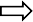 □ 有 Yes   If Yes   名称 Title名称 Title奨学金の有無(RA/学際高等研究教育院生/日本学術振興会特別研究員含む)Financial Support奨学金の有無(RA/学際高等研究教育院生/日本学術振興会特別研究員含む)Financial Support奨学金の有無(RA/学際高等研究教育院生/日本学術振興会特別研究員含む)Financial Support□ 有 Yes   If Yes   □ 有 Yes   If Yes   期間 Period期間 PeriodFrom(YYYY/MM) からFrom(YYYY/MM) からFrom(YYYY/MM) からFrom(YYYY/MM) からFrom(YYYY/MM) からFrom(YYYY/MM) からTo (YYYY/MM)  までTo (YYYY/MM)  までTo (YYYY/MM)  までTo (YYYY/MM)  まで月額 JPY / Month月額 JPY / Month月額 JPY / Month奨学金の有無(RA/学際高等研究教育院生/日本学術振興会特別研究員含む)Financial Support奨学金の有無(RA/学際高等研究教育院生/日本学術振興会特別研究員含む)Financial Support奨学金の有無(RA/学際高等研究教育院生/日本学術振興会特別研究員含む)Financial Support□ 有 Yes   If Yes   □ 有 Yes   If Yes   期間 Period期間 Period英語力レベルEnglish proficiency英語力レベルEnglish proficiency英語力レベルEnglish proficiency□ TOEFLⓇﾃｽﾄ(ITP 含む)□ TOEFLⓇﾃｽﾄ(ITP 含む)□ TOEFLⓇﾃｽﾄ(ITP 含む)□ TOEFLⓇﾃｽﾄ(ITP 含む)ScoreYear/MonthYear/MonthYear/Month英語力レベルEnglish proficiency英語力レベルEnglish proficiency英語力レベルEnglish proficiency□ TOEICⓇﾃｽﾄ□ TOEICⓇﾃｽﾄ□ TOEICⓇﾃｽﾄ□ TOEICⓇﾃｽﾄScoreYear/MonthYear/MonthYear/Month英語力レベルEnglish proficiency英語力レベルEnglish proficiency英語力レベルEnglish proficiencyその他 Other (	)その他 Other (	)その他 Other (	)その他 Other (	)ScoreYear/MonthYear/MonthYear/Month他の学位プログラムへの重複応募の有無他の学位プログラムへの重複応募の有無他の学位プログラムへの重複応募の有無□あり　□なし□あり　□なし□あり　□なし□あり　□なし（ありの場合）プログラム名：（ありの場合）プログラム名：（ありの場合）プログラム名：（ありの場合）プログラム名：（ありの場合）プログラム名：（ありの場合）プログラム名：（ありの場合）プログラム名：（ありの場合）プログラム名：（ありの場合）プログラム名：（ありの場合）プログラム名：（ありの場合）プログラム名：（ありの場合）プログラム名：（ありの場合）プログラム名：学歴 Educational Background (starting from the oldest history after high school)学歴 Educational Background (starting from the oldest history after high school)学歴 Educational Background (starting from the oldest history after high school)学歴 Educational Background (starting from the oldest history after high school)学歴 Educational Background (starting from the oldest history after high school)学歴 Educational Background (starting from the oldest history after high school)学歴 Educational Background (starting from the oldest history after high school)学歴 Educational Background (starting from the oldest history after high school)学歴 Educational Background (starting from the oldest history after high school)学歴 Educational Background (starting from the oldest history after high school)高等学校卒業・大検取得High School Graduation 年 Year 年 Year 月 Month 月 Month学校名School Name学校名School Name大学入学University Entrance年 Year年 Year月 Month月 Month大学名Univ. Name大学名Univ. Name大学入学University Entrance学部、学科名 Major学部、学科名 Major学部、学科名 Major学部、学科名 Major大学卒業University Graduation年 Year年 Year月 Month月 Month大学名Univ. Name大学名Univ. Name大学卒業University Graduation学部、学科名 Major学部、学科名 Major学部、学科名 Major学部、学科名 Major大学院入学Graduate School Entrance年 Year年 Year月 Month月 Month研究科名School Name職歴 Full Time Employment Record職歴 Full Time Employment Record職歴 Full Time Employment Record職歴 Full Time Employment Record職歴 Full Time Employment Record職歴 Full Time Employment Record職歴 Full Time Employment Record職歴 Full Time Employment Record職歴 Full Time Employment Record職歴 Full Time Employment RecordFrom (YYYY/MM) からTo (YYYY/MM)までTo (YYYY/MM)までTo (YYYY/MM)までTo (YYYY/MM)まで 企業名 Company Name 企業名 Company Name 企業名 Company Name 企業名 Company Name 企業名 Company Name留学経験等 Study Abroad Experience留学経験等 Study Abroad Experience留学経験等 Study Abroad Experience留学経験等 Study Abroad Experience留学経験等 Study Abroad Experience留学経験等 Study Abroad Experience留学経験等 Study Abroad Experience留学経験等 Study Abroad Experience留学経験等 Study Abroad Experience留学経験等 Study Abroad Experience留学期間 DurationFrom (YYYY/MM)From (YYYY/MM)To (YYYY/MM)To (YYYY/MM)To (YYYY/MM)留学先機関、国名 Institution and Country留学先機関、国名 Institution and Country留学先機関、国名 Institution and Country留学先機関、国名 Institution and Country留学期間 Duration内容（留学、短期研修、インターンシップ等）Course details (study abroad, internship, etc.)内容（留学、短期研修、インターンシップ等）Course details (study abroad, internship, etc.)内容（留学、短期研修、インターンシップ等）Course details (study abroad, internship, etc.)申請年月日 Application Date年 YYYY月 MM日 DD申請者署名 Applicant’s Signature（手書きで In HAND SIGN）申請者氏名 Applicant's name in BLOCK LETTERS研究科（専攻）名研究科専攻出願者氏名【研究者としての将来性】【国際共同教育の連携先】海外機関・部局名（複数可）共同指導教員・研究者の氏名・職（複数可）【これまでの共同研究・打ち合わせの状況】【共同指導の実施方法】（指導方針、学生の海外派遣の実施時期と期間、国際共同指導による博士課題研究が当初の予定通り進まない場合の対応など）【国際共同学位取得支援制度以外の海外派遣の財源があれば記載してください】【研究者としての将来性】【国際共同教育の連携先】海外機関・部局名（複数可）共同指導教員・研究者の氏名・職（複数可）【これまでの共同研究・打ち合わせの状況】【共同指導の実施方法】（指導方針、学生の海外派遣の実施時期と期間、国際共同指導による博士課題研究が当初の予定通り進まない場合の対応など）【国際共同学位取得支援制度以外の海外派遣の財源があれば記載してください】学生の進路について(後期課程への進学について）確実に進学する意思があることを確認しているか？（Yes、No）(Yes かNo のどちらかに○をつけて下さい。）